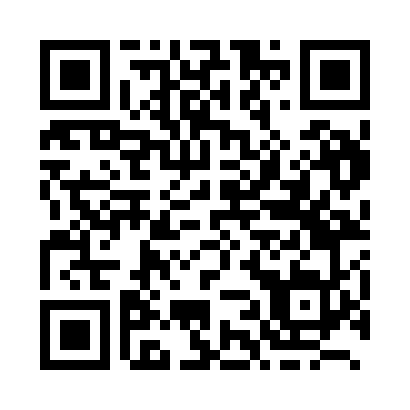 Prayer times for Luanshya, ZambiaWed 1 May 2024 - Fri 31 May 2024High Latitude Method: NonePrayer Calculation Method: Muslim World LeagueAsar Calculation Method: ShafiPrayer times provided by https://www.salahtimes.comDateDayFajrSunriseDhuhrAsrMaghribIsha1Wed5:026:1512:043:235:527:012Thu5:026:1512:033:235:527:013Fri5:026:1512:033:235:527:004Sat5:026:1512:033:235:517:005Sun5:026:1512:033:235:517:006Mon5:036:1612:033:225:516:597Tue5:036:1612:033:225:506:598Wed5:036:1612:033:225:506:599Thu5:036:1612:033:225:506:5910Fri5:036:1612:033:225:496:5911Sat5:036:1712:033:225:496:5812Sun5:036:1712:033:215:496:5813Mon5:036:1712:033:215:496:5814Tue5:046:1712:033:215:486:5815Wed5:046:1812:033:215:486:5816Thu5:046:1812:033:215:486:5817Fri5:046:1812:033:215:486:5818Sat5:046:1812:033:215:476:5719Sun5:046:1912:033:215:476:5720Mon5:056:1912:033:215:476:5721Tue5:056:1912:033:215:476:5722Wed5:056:2012:033:215:476:5723Thu5:056:2012:033:215:476:5724Fri5:056:2012:033:215:476:5725Sat5:066:2012:043:215:476:5726Sun5:066:2112:043:215:476:5727Mon5:066:2112:043:215:466:5728Tue5:066:2112:043:215:466:5729Wed5:066:2212:043:215:466:5730Thu5:076:2212:043:215:466:5731Fri5:076:2212:043:215:466:57